Mainstream Voucher Pre-ApplicationNon-elderly, disabled households onlyYou must be under 62 at the time of your briefing to qualify.  	"HSMM is an equal opportunity provider”	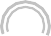 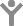 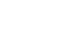 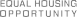 1.1.Head of Household InformationHead of Household InformationHead of Household InformationHead of Household InformationHead of Household InformationHead of Household InformationHead of Household InformationHead of Household InformationHead of Household InformationHead of Household InformationHead of Household InformationHead of Household InformationHead of Household InformationHead of Household InformationHead of Household InformationHead of Household InformationHead of Household InformationHead of Household InformationHead of Household InformationHead of Household InformationHead of Household InformationHead of Household InformationHead of Household InformationHead of Household InformationHead of Household InformationHead of Household InformationName (Last, First, Middle):Name (Last, First, Middle):Name (Last, First, Middle):Name (Last, First, Middle):Name (Last, First, Middle):Name (Last, First, Middle):Mailing Address:Mailing Address:Mailing Address:Mailing Address:Mailing Address:Mailing Address:Last                                                First                                  MiddleLast                                                First                                  MiddleLast                                                First                                  MiddleLast                                                First                                  MiddleLast                                                First                                  MiddleLast                                                First                                  MiddleLast                                                First                                  MiddleLast                                                First                                  MiddleLast                                                First                                  MiddleLast                                                First                                  MiddleLast                                                First                                  MiddleLast                                                First                                  MiddleLast                                                First                                  MiddleLast                                                First                                  MiddleLast                                                First                                  MiddleLast                                                First                                  MiddleLast                                                First                                  MiddleLast                                                First                                  MiddleLast                                                First                                  MiddleLast                                                First                                  MiddleMailing Address:Mailing Address:Mailing Address:Mailing Address:Mailing Address:Mailing Address:Mailing Address:Mailing Address:Mailing Address:Mailing Address:Mailing Address:Mailing Address:CityCityCityCityStateStateStateZip CodeZip CodeZip CodeZip CodeCountyCountyCountyTelephone Number:Telephone Number:Telephone Number:Telephone Number:Telephone Number:Telephone Number:Alternate Number:Alternate Number:Alternate Number:Alternate Number:Alternate Number:Alternate Number:Alternate Number:Alternate Number:2Family Composition – List anyone who will be living in the unit INCLUDING YOURSELFFamily Composition – List anyone who will be living in the unit INCLUDING YOURSELFFamily Composition – List anyone who will be living in the unit INCLUDING YOURSELFFamily Composition – List anyone who will be living in the unit INCLUDING YOURSELFFamily Composition – List anyone who will be living in the unit INCLUDING YOURSELFFamily Composition – List anyone who will be living in the unit INCLUDING YOURSELFFamily Composition – List anyone who will be living in the unit INCLUDING YOURSELFFamily Composition – List anyone who will be living in the unit INCLUDING YOURSELFFamily Composition – List anyone who will be living in the unit INCLUDING YOURSELFFamily Composition – List anyone who will be living in the unit INCLUDING YOURSELFFamily Composition – List anyone who will be living in the unit INCLUDING YOURSELFFamily Composition – List anyone who will be living in the unit INCLUDING YOURSELFFamily Composition – List anyone who will be living in the unit INCLUDING YOURSELFFamily Composition – List anyone who will be living in the unit INCLUDING YOURSELFFamily Composition – List anyone who will be living in the unit INCLUDING YOURSELFFamily Composition – List anyone who will be living in the unit INCLUDING YOURSELFFamily Composition – List anyone who will be living in the unit INCLUDING YOURSELFFamily Composition – List anyone who will be living in the unit INCLUDING YOURSELFFamily Composition – List anyone who will be living in the unit INCLUDING YOURSELFFamily Composition – List anyone who will be living in the unit INCLUDING YOURSELFFamily Composition – List anyone who will be living in the unit INCLUDING YOURSELFFamily Composition – List anyone who will be living in the unit INCLUDING YOURSELFFamily Composition – List anyone who will be living in the unit INCLUDING YOURSELFFamily Composition – List anyone who will be living in the unit INCLUDING YOURSELFFamily Composition – List anyone who will be living in the unit INCLUDING YOURSELFFamily Composition – List anyone who will be living in the unit INCLUDING YOURSELFFamily Composition – List anyone who will be living in the unit INCLUDING YOURSELFFull NameFull NameFull NameFull NameFull NameFull NameFull NameFull NameRelationshipRelationshipRelationshipRelationshipRelationshipBirth DateBirth DateBirth DateBirth DateDisabledYes/NoDisabledYes/NoDisabledYes/NoStudentYes/NoSoc. Security NumberSoc. Security NumberSoc. Security NumberSoc. Security NumberSoc. Security NumberSexM/FVoucher holder 3HUD Statistical Purposes Only (Optional)HUD Statistical Purposes Only (Optional)HUD Statistical Purposes Only (Optional)HUD Statistical Purposes Only (Optional)HUD Statistical Purposes Only (Optional)HUD Statistical Purposes Only (Optional)HUD Statistical Purposes Only (Optional)HUD Statistical Purposes Only (Optional)HUD Statistical Purposes Only (Optional)HUD Statistical Purposes Only (Optional)HUD Statistical Purposes Only (Optional)HUD Statistical Purposes Only (Optional)HUD Statistical Purposes Only (Optional)HUD Statistical Purposes Only (Optional)HUD Statistical Purposes Only (Optional)HUD Statistical Purposes Only (Optional)HUD Statistical Purposes Only (Optional)HUD Statistical Purposes Only (Optional)HUD Statistical Purposes Only (Optional)HUD Statistical Purposes Only (Optional)HUD Statistical Purposes Only (Optional)HUD Statistical Purposes Only (Optional)HUD Statistical Purposes Only (Optional)HUD Statistical Purposes Only (Optional)HUD Statistical Purposes Only (Optional)HUD Statistical Purposes Only (Optional)HUD Statistical Purposes Only (Optional)Check One:Check One:Check One:Check One:Check One:Check One:WhiteWhiteWhiteWhiteWhiteWhiteWhiteWhiteWhiteAsianAsianAsianAsianAsianAsianAsianAsianAsianAsianAsianAsianAsianBlack/African AmericanBlack/African AmericanBlack/African AmericanBlack/African AmericanBlack/African AmericanBlack/African AmericanBlack/African AmericanBlack/African AmericanBlack/African AmericanNative Hawaiian/Other Pacific IslanderNative Hawaiian/Other Pacific IslanderNative Hawaiian/Other Pacific IslanderNative Hawaiian/Other Pacific IslanderNative Hawaiian/Other Pacific IslanderNative Hawaiian/Other Pacific IslanderNative Hawaiian/Other Pacific IslanderNative Hawaiian/Other Pacific IslanderNative Hawaiian/Other Pacific IslanderNative Hawaiian/Other Pacific IslanderNative Hawaiian/Other Pacific IslanderNative Hawaiian/Other Pacific IslanderNative Hawaiian/Other Pacific IslanderAmerican Indian/Alaska NativeAmerican Indian/Alaska NativeAmerican Indian/Alaska NativeAmerican Indian/Alaska NativeAmerican Indian/Alaska NativeAmerican Indian/Alaska NativeAmerican Indian/Alaska NativeAmerican Indian/Alaska NativeAmerican Indian/Alaska NativeCheck One:Check One:Check One:Check One:Check One:Check One:Check One:Check One:Check One:Check One:Check One:Hispanic or LatinoHispanic or LatinoHispanic or LatinoHispanic or LatinoHispanic or LatinoHispanic or LatinoHispanic or LatinoHispanic or LatinoNot-Hispanic or LatinoNot-Hispanic or LatinoNot-Hispanic or LatinoNot-Hispanic or LatinoNot-Hispanic or LatinoNot-Hispanic or LatinoNot-Hispanic or LatinoNot-Hispanic or Latino4.4.Other Contacts – List two relatives or friends who know how to contact you:Other Contacts – List two relatives or friends who know how to contact you:Other Contacts – List two relatives or friends who know how to contact you:Other Contacts – List two relatives or friends who know how to contact you:Other Contacts – List two relatives or friends who know how to contact you:Other Contacts – List two relatives or friends who know how to contact you:Other Contacts – List two relatives or friends who know how to contact you:Other Contacts – List two relatives or friends who know how to contact you:Other Contacts – List two relatives or friends who know how to contact you:Other Contacts – List two relatives or friends who know how to contact you:Other Contacts – List two relatives or friends who know how to contact you:Other Contacts – List two relatives or friends who know how to contact you:Other Contacts – List two relatives or friends who know how to contact you:Other Contacts – List two relatives or friends who know how to contact you:Other Contacts – List two relatives or friends who know how to contact you:Other Contacts – List two relatives or friends who know how to contact you:Other Contacts – List two relatives or friends who know how to contact you:Other Contacts – List two relatives or friends who know how to contact you:Other Contacts – List two relatives or friends who know how to contact you:Other Contacts – List two relatives or friends who know how to contact you:Other Contacts – List two relatives or friends who know how to contact you:Other Contacts – List two relatives or friends who know how to contact you:Other Contacts – List two relatives or friends who know how to contact you:Other Contacts – List two relatives or friends who know how to contact you:Other Contacts – List two relatives or friends who know how to contact you:Other Contacts – List two relatives or friends who know how to contact you:Name:Name:Name:Name:Phone #:Phone #:Phone #:Phone #:Address:Address:Name:Name:Name:Name:Phone #:Phone #:Phone #:Phone #:Address:Address:5.5.5.Criminal History:Criminal History:Criminal History:Criminal History:Criminal History:Criminal History:Criminal History:Criminal History:Criminal History:Have you or anyone in the household ever been convicted of any crime other than traffic violations?    no    yes    If “yes”, please explain: Have you or anyone in the household ever been convicted of any crime other than traffic violations?    no    yes    If “yes”, please explain: Have you or anyone in the household ever been convicted of any crime other than traffic violations?    no    yes    If “yes”, please explain: Have you or anyone in the household ever been convicted of any crime other than traffic violations?    no    yes    If “yes”, please explain: Have you or anyone in the household ever been convicted of any crime other than traffic violations?    no    yes    If “yes”, please explain: Have you or anyone in the household ever been convicted of any crime other than traffic violations?    no    yes    If “yes”, please explain: Have you or anyone in the household ever been convicted of any crime other than traffic violations?    no    yes    If “yes”, please explain: Have you or anyone in the household ever been convicted of any crime other than traffic violations?    no    yes    If “yes”, please explain: Have you or anyone in the household ever been convicted of any crime other than traffic violations?    no    yes    If “yes”, please explain: Have you or anyone in the household ever been convicted of any crime other than traffic violations?    no    yes    If “yes”, please explain: Have you or anyone in the household ever been convicted of any crime other than traffic violations?    no    yes    If “yes”, please explain: Have you or anyone in the household ever been convicted of any crime other than traffic violations?    no    yes    If “yes”, please explain: Have you or anyone in the household ever been convicted of any crime other than traffic violations?    no    yes    If “yes”, please explain: Have you or anyone in the household ever been convicted of any crime other than traffic violations?    no    yes    If “yes”, please explain: Have you or anyone in the household ever been convicted of any crime other than traffic violations?    no    yes    If “yes”, please explain: Have you or anyone in the household ever been convicted of any crime other than traffic violations?    no    yes    If “yes”, please explain: Have you or anyone in the household ever been convicted of any crime other than traffic violations?    no    yes    If “yes”, please explain: Have you or anyone in the household ever been convicted of any crime other than traffic violations?    no    yes    If “yes”, please explain: Have you or anyone in the household ever been convicted of any crime other than traffic violations?    no    yes    If “yes”, please explain: Have you or anyone in the household ever been convicted of any crime other than traffic violations?    no    yes    If “yes”, please explain: Have you or anyone in the household ever been convicted of any crime other than traffic violations?    no    yes    If “yes”, please explain: Have you or anyone in the household ever been convicted of any crime other than traffic violations?    no    yes    If “yes”, please explain: Have you or anyone in the household ever been convicted of any crime other than traffic violations?    no    yes    If “yes”, please explain: Have you or anyone in the household ever been convicted of any crime other than traffic violations?    no    yes    If “yes”, please explain: Have you or anyone in the household ever been convicted of any crime other than traffic violations?    no    yes    If “yes”, please explain: Federal Law prohibits HSMM from providing subsidies to individuals who are currently engaged in illegal drug activity; are fugitive felons or parole violators; have been convicted of producing Methamphetamines on federally assisted housing property; any sex offender required to register with a State program; those engaged in illegal drug or alcohol abuse that threatens the health, safety and peaceful enjoyment of the premises; and anyone evicted from federally assisted housing for drug-related activity within the last 3 years.Federal Law prohibits HSMM from providing subsidies to individuals who are currently engaged in illegal drug activity; are fugitive felons or parole violators; have been convicted of producing Methamphetamines on federally assisted housing property; any sex offender required to register with a State program; those engaged in illegal drug or alcohol abuse that threatens the health, safety and peaceful enjoyment of the premises; and anyone evicted from federally assisted housing for drug-related activity within the last 3 years.Federal Law prohibits HSMM from providing subsidies to individuals who are currently engaged in illegal drug activity; are fugitive felons or parole violators; have been convicted of producing Methamphetamines on federally assisted housing property; any sex offender required to register with a State program; those engaged in illegal drug or alcohol abuse that threatens the health, safety and peaceful enjoyment of the premises; and anyone evicted from federally assisted housing for drug-related activity within the last 3 years.Federal Law prohibits HSMM from providing subsidies to individuals who are currently engaged in illegal drug activity; are fugitive felons or parole violators; have been convicted of producing Methamphetamines on federally assisted housing property; any sex offender required to register with a State program; those engaged in illegal drug or alcohol abuse that threatens the health, safety and peaceful enjoyment of the premises; and anyone evicted from federally assisted housing for drug-related activity within the last 3 years.Federal Law prohibits HSMM from providing subsidies to individuals who are currently engaged in illegal drug activity; are fugitive felons or parole violators; have been convicted of producing Methamphetamines on federally assisted housing property; any sex offender required to register with a State program; those engaged in illegal drug or alcohol abuse that threatens the health, safety and peaceful enjoyment of the premises; and anyone evicted from federally assisted housing for drug-related activity within the last 3 years.Federal Law prohibits HSMM from providing subsidies to individuals who are currently engaged in illegal drug activity; are fugitive felons or parole violators; have been convicted of producing Methamphetamines on federally assisted housing property; any sex offender required to register with a State program; those engaged in illegal drug or alcohol abuse that threatens the health, safety and peaceful enjoyment of the premises; and anyone evicted from federally assisted housing for drug-related activity within the last 3 years.Federal Law prohibits HSMM from providing subsidies to individuals who are currently engaged in illegal drug activity; are fugitive felons or parole violators; have been convicted of producing Methamphetamines on federally assisted housing property; any sex offender required to register with a State program; those engaged in illegal drug or alcohol abuse that threatens the health, safety and peaceful enjoyment of the premises; and anyone evicted from federally assisted housing for drug-related activity within the last 3 years.Federal Law prohibits HSMM from providing subsidies to individuals who are currently engaged in illegal drug activity; are fugitive felons or parole violators; have been convicted of producing Methamphetamines on federally assisted housing property; any sex offender required to register with a State program; those engaged in illegal drug or alcohol abuse that threatens the health, safety and peaceful enjoyment of the premises; and anyone evicted from federally assisted housing for drug-related activity within the last 3 years.Federal Law prohibits HSMM from providing subsidies to individuals who are currently engaged in illegal drug activity; are fugitive felons or parole violators; have been convicted of producing Methamphetamines on federally assisted housing property; any sex offender required to register with a State program; those engaged in illegal drug or alcohol abuse that threatens the health, safety and peaceful enjoyment of the premises; and anyone evicted from federally assisted housing for drug-related activity within the last 3 years.Federal Law prohibits HSMM from providing subsidies to individuals who are currently engaged in illegal drug activity; are fugitive felons or parole violators; have been convicted of producing Methamphetamines on federally assisted housing property; any sex offender required to register with a State program; those engaged in illegal drug or alcohol abuse that threatens the health, safety and peaceful enjoyment of the premises; and anyone evicted from federally assisted housing for drug-related activity within the last 3 years.Federal Law prohibits HSMM from providing subsidies to individuals who are currently engaged in illegal drug activity; are fugitive felons or parole violators; have been convicted of producing Methamphetamines on federally assisted housing property; any sex offender required to register with a State program; those engaged in illegal drug or alcohol abuse that threatens the health, safety and peaceful enjoyment of the premises; and anyone evicted from federally assisted housing for drug-related activity within the last 3 years.Federal Law prohibits HSMM from providing subsidies to individuals who are currently engaged in illegal drug activity; are fugitive felons or parole violators; have been convicted of producing Methamphetamines on federally assisted housing property; any sex offender required to register with a State program; those engaged in illegal drug or alcohol abuse that threatens the health, safety and peaceful enjoyment of the premises; and anyone evicted from federally assisted housing for drug-related activity within the last 3 years.Federal Law prohibits HSMM from providing subsidies to individuals who are currently engaged in illegal drug activity; are fugitive felons or parole violators; have been convicted of producing Methamphetamines on federally assisted housing property; any sex offender required to register with a State program; those engaged in illegal drug or alcohol abuse that threatens the health, safety and peaceful enjoyment of the premises; and anyone evicted from federally assisted housing for drug-related activity within the last 3 years.Federal Law prohibits HSMM from providing subsidies to individuals who are currently engaged in illegal drug activity; are fugitive felons or parole violators; have been convicted of producing Methamphetamines on federally assisted housing property; any sex offender required to register with a State program; those engaged in illegal drug or alcohol abuse that threatens the health, safety and peaceful enjoyment of the premises; and anyone evicted from federally assisted housing for drug-related activity within the last 3 years.Federal Law prohibits HSMM from providing subsidies to individuals who are currently engaged in illegal drug activity; are fugitive felons or parole violators; have been convicted of producing Methamphetamines on federally assisted housing property; any sex offender required to register with a State program; those engaged in illegal drug or alcohol abuse that threatens the health, safety and peaceful enjoyment of the premises; and anyone evicted from federally assisted housing for drug-related activity within the last 3 years.Federal Law prohibits HSMM from providing subsidies to individuals who are currently engaged in illegal drug activity; are fugitive felons or parole violators; have been convicted of producing Methamphetamines on federally assisted housing property; any sex offender required to register with a State program; those engaged in illegal drug or alcohol abuse that threatens the health, safety and peaceful enjoyment of the premises; and anyone evicted from federally assisted housing for drug-related activity within the last 3 years.Federal Law prohibits HSMM from providing subsidies to individuals who are currently engaged in illegal drug activity; are fugitive felons or parole violators; have been convicted of producing Methamphetamines on federally assisted housing property; any sex offender required to register with a State program; those engaged in illegal drug or alcohol abuse that threatens the health, safety and peaceful enjoyment of the premises; and anyone evicted from federally assisted housing for drug-related activity within the last 3 years.Federal Law prohibits HSMM from providing subsidies to individuals who are currently engaged in illegal drug activity; are fugitive felons or parole violators; have been convicted of producing Methamphetamines on federally assisted housing property; any sex offender required to register with a State program; those engaged in illegal drug or alcohol abuse that threatens the health, safety and peaceful enjoyment of the premises; and anyone evicted from federally assisted housing for drug-related activity within the last 3 years.Federal Law prohibits HSMM from providing subsidies to individuals who are currently engaged in illegal drug activity; are fugitive felons or parole violators; have been convicted of producing Methamphetamines on federally assisted housing property; any sex offender required to register with a State program; those engaged in illegal drug or alcohol abuse that threatens the health, safety and peaceful enjoyment of the premises; and anyone evicted from federally assisted housing for drug-related activity within the last 3 years.Federal Law prohibits HSMM from providing subsidies to individuals who are currently engaged in illegal drug activity; are fugitive felons or parole violators; have been convicted of producing Methamphetamines on federally assisted housing property; any sex offender required to register with a State program; those engaged in illegal drug or alcohol abuse that threatens the health, safety and peaceful enjoyment of the premises; and anyone evicted from federally assisted housing for drug-related activity within the last 3 years.Federal Law prohibits HSMM from providing subsidies to individuals who are currently engaged in illegal drug activity; are fugitive felons or parole violators; have been convicted of producing Methamphetamines on federally assisted housing property; any sex offender required to register with a State program; those engaged in illegal drug or alcohol abuse that threatens the health, safety and peaceful enjoyment of the premises; and anyone evicted from federally assisted housing for drug-related activity within the last 3 years.Federal Law prohibits HSMM from providing subsidies to individuals who are currently engaged in illegal drug activity; are fugitive felons or parole violators; have been convicted of producing Methamphetamines on federally assisted housing property; any sex offender required to register with a State program; those engaged in illegal drug or alcohol abuse that threatens the health, safety and peaceful enjoyment of the premises; and anyone evicted from federally assisted housing for drug-related activity within the last 3 years.Federal Law prohibits HSMM from providing subsidies to individuals who are currently engaged in illegal drug activity; are fugitive felons or parole violators; have been convicted of producing Methamphetamines on federally assisted housing property; any sex offender required to register with a State program; those engaged in illegal drug or alcohol abuse that threatens the health, safety and peaceful enjoyment of the premises; and anyone evicted from federally assisted housing for drug-related activity within the last 3 years.Federal Law prohibits HSMM from providing subsidies to individuals who are currently engaged in illegal drug activity; are fugitive felons or parole violators; have been convicted of producing Methamphetamines on federally assisted housing property; any sex offender required to register with a State program; those engaged in illegal drug or alcohol abuse that threatens the health, safety and peaceful enjoyment of the premises; and anyone evicted from federally assisted housing for drug-related activity within the last 3 years.Federal Law prohibits HSMM from providing subsidies to individuals who are currently engaged in illegal drug activity; are fugitive felons or parole violators; have been convicted of producing Methamphetamines on federally assisted housing property; any sex offender required to register with a State program; those engaged in illegal drug or alcohol abuse that threatens the health, safety and peaceful enjoyment of the premises; and anyone evicted from federally assisted housing for drug-related activity within the last 3 years.6.6.Disability StatementDisability StatementDisability StatementDisability StatementDisability StatementDisability StatementDisability StatementDisability StatementDisability StatementDisability StatementIn order to qualify for a Housing Choice Voucher from Housing Services Mid Michigan either the head of the household, co-head, or spouse must be permanently disabled as verified by a certified physician or by proof of receipt of SSI or SSDI.In order to qualify for a Housing Choice Voucher from Housing Services Mid Michigan either the head of the household, co-head, or spouse must be permanently disabled as verified by a certified physician or by proof of receipt of SSI or SSDI.In order to qualify for a Housing Choice Voucher from Housing Services Mid Michigan either the head of the household, co-head, or spouse must be permanently disabled as verified by a certified physician or by proof of receipt of SSI or SSDI.In order to qualify for a Housing Choice Voucher from Housing Services Mid Michigan either the head of the household, co-head, or spouse must be permanently disabled as verified by a certified physician or by proof of receipt of SSI or SSDI.In order to qualify for a Housing Choice Voucher from Housing Services Mid Michigan either the head of the household, co-head, or spouse must be permanently disabled as verified by a certified physician or by proof of receipt of SSI or SSDI.In order to qualify for a Housing Choice Voucher from Housing Services Mid Michigan either the head of the household, co-head, or spouse must be permanently disabled as verified by a certified physician or by proof of receipt of SSI or SSDI.In order to qualify for a Housing Choice Voucher from Housing Services Mid Michigan either the head of the household, co-head, or spouse must be permanently disabled as verified by a certified physician or by proof of receipt of SSI or SSDI.In order to qualify for a Housing Choice Voucher from Housing Services Mid Michigan either the head of the household, co-head, or spouse must be permanently disabled as verified by a certified physician or by proof of receipt of SSI or SSDI.In order to qualify for a Housing Choice Voucher from Housing Services Mid Michigan either the head of the household, co-head, or spouse must be permanently disabled as verified by a certified physician or by proof of receipt of SSI or SSDI.In order to qualify for a Housing Choice Voucher from Housing Services Mid Michigan either the head of the household, co-head, or spouse must be permanently disabled as verified by a certified physician or by proof of receipt of SSI or SSDI.In order to qualify for a Housing Choice Voucher from Housing Services Mid Michigan either the head of the household, co-head, or spouse must be permanently disabled as verified by a certified physician or by proof of receipt of SSI or SSDI.In order to qualify for a Housing Choice Voucher from Housing Services Mid Michigan either the head of the household, co-head, or spouse must be permanently disabled as verified by a certified physician or by proof of receipt of SSI or SSDI.In order to qualify for a Housing Choice Voucher from Housing Services Mid Michigan either the head of the household, co-head, or spouse must be permanently disabled as verified by a certified physician or by proof of receipt of SSI or SSDI.In order to qualify for a Housing Choice Voucher from Housing Services Mid Michigan either the head of the household, co-head, or spouse must be permanently disabled as verified by a certified physician or by proof of receipt of SSI or SSDI.In order to qualify for a Housing Choice Voucher from Housing Services Mid Michigan either the head of the household, co-head, or spouse must be permanently disabled as verified by a certified physician or by proof of receipt of SSI or SSDI.In order to qualify for a Housing Choice Voucher from Housing Services Mid Michigan either the head of the household, co-head, or spouse must be permanently disabled as verified by a certified physician or by proof of receipt of SSI or SSDI.In order to qualify for a Housing Choice Voucher from Housing Services Mid Michigan either the head of the household, co-head, or spouse must be permanently disabled as verified by a certified physician or by proof of receipt of SSI or SSDI.In order to qualify for a Housing Choice Voucher from Housing Services Mid Michigan either the head of the household, co-head, or spouse must be permanently disabled as verified by a certified physician or by proof of receipt of SSI or SSDI.In order to qualify for a Housing Choice Voucher from Housing Services Mid Michigan either the head of the household, co-head, or spouse must be permanently disabled as verified by a certified physician or by proof of receipt of SSI or SSDI.In order to qualify for a Housing Choice Voucher from Housing Services Mid Michigan either the head of the household, co-head, or spouse must be permanently disabled as verified by a certified physician or by proof of receipt of SSI or SSDI.In order to qualify for a Housing Choice Voucher from Housing Services Mid Michigan either the head of the household, co-head, or spouse must be permanently disabled as verified by a certified physician or by proof of receipt of SSI or SSDI.In order to qualify for a Housing Choice Voucher from Housing Services Mid Michigan either the head of the household, co-head, or spouse must be permanently disabled as verified by a certified physician or by proof of receipt of SSI or SSDI.In order to qualify for a Housing Choice Voucher from Housing Services Mid Michigan either the head of the household, co-head, or spouse must be permanently disabled as verified by a certified physician or by proof of receipt of SSI or SSDI.In order to qualify for a Housing Choice Voucher from Housing Services Mid Michigan either the head of the household, co-head, or spouse must be permanently disabled as verified by a certified physician or by proof of receipt of SSI or SSDI.In order to qualify for a Housing Choice Voucher from Housing Services Mid Michigan either the head of the household, co-head, or spouse must be permanently disabled as verified by a certified physician or by proof of receipt of SSI or SSDI.In order to qualify for a Housing Choice Voucher from Housing Services Mid Michigan either the head of the household, co-head, or spouse must be permanently disabled as verified by a certified physician or by proof of receipt of SSI or SSDI.7.7.Certification by Applicant:Certification by Applicant:Certification by Applicant:Certification by Applicant:Certification by Applicant:Certification by Applicant:Certification by Applicant:Certification by Applicant:Certification by Applicant:Certification by Applicant:Certification by Applicant:Certification by Applicant:Certification by Applicant:Certification by Applicant:Certification by Applicant:Certification by Applicant:Certification by Applicant:Certification by Applicant:Certification by Applicant:Certification by Applicant:Certification by Applicant:Certification by Applicant:Certification by Applicant:Certification by Applicant:Certification by Applicant:Certification by Applicant:By signing this application, I/we declare that all of my/our responses are true and complete and I/we authorize Housing Services Mid Michigan (HSMM) to verify this information. Any false statement on this application can lead to the rejection of this application or immediate termination of your lease. I/we understand that in order for my/our application to remain current I/we must notify HSMM of any change in address. By signing this application, I/we declare that all of my/our responses are true and complete and I/we authorize Housing Services Mid Michigan (HSMM) to verify this information. Any false statement on this application can lead to the rejection of this application or immediate termination of your lease. I/we understand that in order for my/our application to remain current I/we must notify HSMM of any change in address. By signing this application, I/we declare that all of my/our responses are true and complete and I/we authorize Housing Services Mid Michigan (HSMM) to verify this information. Any false statement on this application can lead to the rejection of this application or immediate termination of your lease. I/we understand that in order for my/our application to remain current I/we must notify HSMM of any change in address. By signing this application, I/we declare that all of my/our responses are true and complete and I/we authorize Housing Services Mid Michigan (HSMM) to verify this information. Any false statement on this application can lead to the rejection of this application or immediate termination of your lease. I/we understand that in order for my/our application to remain current I/we must notify HSMM of any change in address. By signing this application, I/we declare that all of my/our responses are true and complete and I/we authorize Housing Services Mid Michigan (HSMM) to verify this information. Any false statement on this application can lead to the rejection of this application or immediate termination of your lease. I/we understand that in order for my/our application to remain current I/we must notify HSMM of any change in address. By signing this application, I/we declare that all of my/our responses are true and complete and I/we authorize Housing Services Mid Michigan (HSMM) to verify this information. Any false statement on this application can lead to the rejection of this application or immediate termination of your lease. I/we understand that in order for my/our application to remain current I/we must notify HSMM of any change in address. By signing this application, I/we declare that all of my/our responses are true and complete and I/we authorize Housing Services Mid Michigan (HSMM) to verify this information. Any false statement on this application can lead to the rejection of this application or immediate termination of your lease. I/we understand that in order for my/our application to remain current I/we must notify HSMM of any change in address. By signing this application, I/we declare that all of my/our responses are true and complete and I/we authorize Housing Services Mid Michigan (HSMM) to verify this information. Any false statement on this application can lead to the rejection of this application or immediate termination of your lease. I/we understand that in order for my/our application to remain current I/we must notify HSMM of any change in address. By signing this application, I/we declare that all of my/our responses are true and complete and I/we authorize Housing Services Mid Michigan (HSMM) to verify this information. Any false statement on this application can lead to the rejection of this application or immediate termination of your lease. I/we understand that in order for my/our application to remain current I/we must notify HSMM of any change in address. By signing this application, I/we declare that all of my/our responses are true and complete and I/we authorize Housing Services Mid Michigan (HSMM) to verify this information. Any false statement on this application can lead to the rejection of this application or immediate termination of your lease. I/we understand that in order for my/our application to remain current I/we must notify HSMM of any change in address. By signing this application, I/we declare that all of my/our responses are true and complete and I/we authorize Housing Services Mid Michigan (HSMM) to verify this information. Any false statement on this application can lead to the rejection of this application or immediate termination of your lease. I/we understand that in order for my/our application to remain current I/we must notify HSMM of any change in address. By signing this application, I/we declare that all of my/our responses are true and complete and I/we authorize Housing Services Mid Michigan (HSMM) to verify this information. Any false statement on this application can lead to the rejection of this application or immediate termination of your lease. I/we understand that in order for my/our application to remain current I/we must notify HSMM of any change in address. By signing this application, I/we declare that all of my/our responses are true and complete and I/we authorize Housing Services Mid Michigan (HSMM) to verify this information. Any false statement on this application can lead to the rejection of this application or immediate termination of your lease. I/we understand that in order for my/our application to remain current I/we must notify HSMM of any change in address. By signing this application, I/we declare that all of my/our responses are true and complete and I/we authorize Housing Services Mid Michigan (HSMM) to verify this information. Any false statement on this application can lead to the rejection of this application or immediate termination of your lease. I/we understand that in order for my/our application to remain current I/we must notify HSMM of any change in address. By signing this application, I/we declare that all of my/our responses are true and complete and I/we authorize Housing Services Mid Michigan (HSMM) to verify this information. Any false statement on this application can lead to the rejection of this application or immediate termination of your lease. I/we understand that in order for my/our application to remain current I/we must notify HSMM of any change in address. By signing this application, I/we declare that all of my/our responses are true and complete and I/we authorize Housing Services Mid Michigan (HSMM) to verify this information. Any false statement on this application can lead to the rejection of this application or immediate termination of your lease. I/we understand that in order for my/our application to remain current I/we must notify HSMM of any change in address. By signing this application, I/we declare that all of my/our responses are true and complete and I/we authorize Housing Services Mid Michigan (HSMM) to verify this information. Any false statement on this application can lead to the rejection of this application or immediate termination of your lease. I/we understand that in order for my/our application to remain current I/we must notify HSMM of any change in address. By signing this application, I/we declare that all of my/our responses are true and complete and I/we authorize Housing Services Mid Michigan (HSMM) to verify this information. Any false statement on this application can lead to the rejection of this application or immediate termination of your lease. I/we understand that in order for my/our application to remain current I/we must notify HSMM of any change in address. By signing this application, I/we declare that all of my/our responses are true and complete and I/we authorize Housing Services Mid Michigan (HSMM) to verify this information. Any false statement on this application can lead to the rejection of this application or immediate termination of your lease. I/we understand that in order for my/our application to remain current I/we must notify HSMM of any change in address. By signing this application, I/we declare that all of my/our responses are true and complete and I/we authorize Housing Services Mid Michigan (HSMM) to verify this information. Any false statement on this application can lead to the rejection of this application or immediate termination of your lease. I/we understand that in order for my/our application to remain current I/we must notify HSMM of any change in address. By signing this application, I/we declare that all of my/our responses are true and complete and I/we authorize Housing Services Mid Michigan (HSMM) to verify this information. Any false statement on this application can lead to the rejection of this application or immediate termination of your lease. I/we understand that in order for my/our application to remain current I/we must notify HSMM of any change in address. By signing this application, I/we declare that all of my/our responses are true and complete and I/we authorize Housing Services Mid Michigan (HSMM) to verify this information. Any false statement on this application can lead to the rejection of this application or immediate termination of your lease. I/we understand that in order for my/our application to remain current I/we must notify HSMM of any change in address. By signing this application, I/we declare that all of my/our responses are true and complete and I/we authorize Housing Services Mid Michigan (HSMM) to verify this information. Any false statement on this application can lead to the rejection of this application or immediate termination of your lease. I/we understand that in order for my/our application to remain current I/we must notify HSMM of any change in address. By signing this application, I/we declare that all of my/our responses are true and complete and I/we authorize Housing Services Mid Michigan (HSMM) to verify this information. Any false statement on this application can lead to the rejection of this application or immediate termination of your lease. I/we understand that in order for my/our application to remain current I/we must notify HSMM of any change in address. By signing this application, I/we declare that all of my/our responses are true and complete and I/we authorize Housing Services Mid Michigan (HSMM) to verify this information. Any false statement on this application can lead to the rejection of this application or immediate termination of your lease. I/we understand that in order for my/our application to remain current I/we must notify HSMM of any change in address. By signing this application, I/we declare that all of my/our responses are true and complete and I/we authorize Housing Services Mid Michigan (HSMM) to verify this information. Any false statement on this application can lead to the rejection of this application or immediate termination of your lease. I/we understand that in order for my/our application to remain current I/we must notify HSMM of any change in address. Head of Household Signature:Head of Household Signature:Head of Household Signature:Head of Household Signature:Head of Household Signature:Head of Household Signature:Head of Household Signature:Head of Household Signature:Head of Household Signature:Date:Date:Date:Spouse or Co-head Signature:Spouse or Co-head Signature:Spouse or Co-head Signature:Spouse or Co-head Signature:Spouse or Co-head Signature:Spouse or Co-head Signature:Spouse or Co-head Signature:Spouse or Co-head Signature:Spouse or Co-head Signature:Date:Date:Date: